ROTINA DO TRABALHO PEDAGÓGICO PARA SER REALIZADAEM EM DOMICILIO (BII-C) - Prof.ª EDNÉIA > Data: 10/08 a 14/08 de 2020Creche Municipal “Maria Silveira Mattos”SEGUNDA-FEIRATERÇA-FEIRAQUARTA-FEIRAQUINTA-FEIRASEXTA-FEIRABERÇÁRIO II-C*Música: “Peixe Vivo“https://www.youtube.com/watch?v=a6rT0x4ZSj4O link será disponibilizado no grupoFOLCLORE – CULTURA POPULAR BRASILEIRA*PESCARIA- Materiais: Bandeja de Frios, canetinha, tesoura e peneira.- Objetivo e DesenvolvimentoO objetivo desta atividade é desenvolver desta atividade. É desenvolver a percepção visual, tato, noção de causa e efeito. Desenhe na bandeja de frios quantos peixinhos couber e recorte, faça olhos e boca, depois se preferir coloque na banheira ou em uma bacia com água e ajude o pequeno a pescar coma peneirinha. Se não tiver a bandeja para fazer os peixes pode colocar tampinhas no lugar.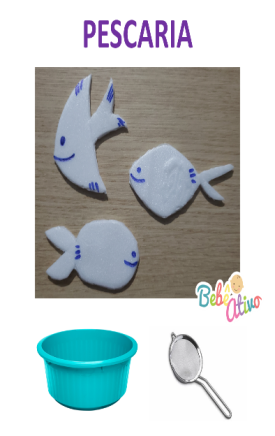 BERÇÁRIO II-C*Música: “Ora Bolas” https://www.youtube.com/watch?v=CRzN1GYlYWMO link será disponibilizado no grupoFOLCLORE – CULTURA POPULAR BRASILEIRA*BRINCANDO DE BOLA- Material: Bola- Objetivo e Desenvolvimento: Esta atividade tem o objetivo de desenvolver a coordenação motora ampla, concentração, noção espacial e lateralidade. Família tire um tempinho e sente no chão de frente ao seu pequeno, estimule o mesmo a jogar a bola na sua direção e você faça o mesmo. Pode chutar, e manusear com suas mãos também, mas é importante que a criança perceba que a bola pode ser compartilhada e que mais de uma pessoa pode brincar ao mesmo tempo.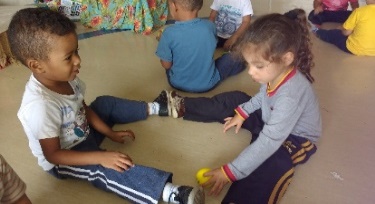 BERÇÁRIO II-C*Trava Língua: O Sapo Dentro do Sacohttps://www.youtube.com/watch?v=ON3hsofuZdYO link será disponibilizado no grupoFOLCLORE – CULTURA POPULAR BRASILEIRA*O SAPO DENTRO DO SACO- Materiais: Saquinho transparente, papel sulfite, tinta guache verde, tesoura, canetinha ou caneta.- Objetivo e desenvolvimento: Esta atividade tem o objetivo de trabalhar a fala, imaginação e estimulação tátil. Depois de ver o vídeo, pinte as mãos do pequeno e carimbe em uma folha sulfite, (como a foto abaixo), enquanto realiza a atividade recite o trava língua para a criança. Depois que secar recorte e coloque dentro do saquinho e deixe a criança manusear.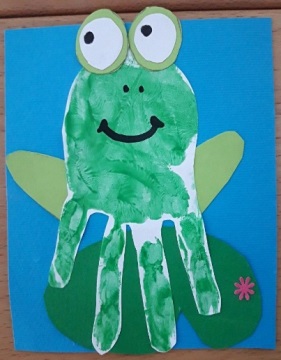 BERÇÁRIO II-C*Hora da história: Mundo Bita - Eu Quero Ver Você Me Pegarhttps://youtu.be/AD25rGt5x00 O link será disponibilizado no grupoFOLCLORE – CULTURA POPULAR BRASILEIRA* BRINCANDO DE ESCONDE-ESCONDE- Vamos brincar de esconde-esconde com a mamãe, papai ou com um irmãozinho(a).BERÇÁRIO II-C* Hora da História: POESIA: AS BORBOLETAS, De Vinicius de Moraes, recitada através de vídeo pela PROF.ª EDNÉIA.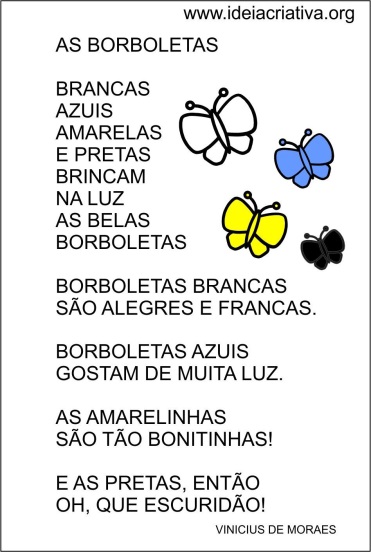 